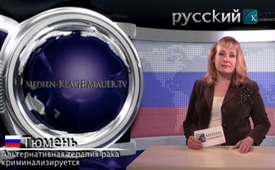 Альтернативная терапия рака криминализируется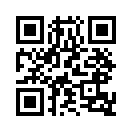 Как уже многие люди по всему миру заметили, альтернативные способы лечения рака криминализируются. Один пациент рассказал нам о том, как он в 2008 году в возрасте 92-х лет был полностью исцелён от рака простаты с помощью недорогого альтернативного препарата без побочных действий и рецидивов.Как уже многие люди по всему миру заметили, альтернативные способы лечения рака криминализируются. Один пациент рассказал нам о том, как он в 2008 году в возрасте 92-х лет был полностью исцелён от рака простаты с помощью недорогого альтернативного препарата без побочных действий и рецидивов. Цена одной ампулы этого лекарства составляет 77 евро, по сравнению со стоимостью применения химиотерапии, это очень малая сумма. Другая пациентка в 1993 году  была выписана из больницы с диагнозом уже не оперируемого рака кишечника. После лечения тем же препаратом она была исцелена и живёт, по сей день. Тем не менее, 4 сентября 2012 года дом разработчика этого лекарства доктора Новики был атакован полицейскими; при обыске были конфискованы 268 тысяч ампул этого препарата, а также большинство документов и наличные деньги. Против доктора Новики было заведено уголовное дело в связи с тяжким мошенничеством и выдвинуто обвинение на основе подозрения, что он является участником преступного объединения. Его арестовали на 6 месяцев для проведения расследования. Этот пример не единичный, он указывает на то, что за кулисами находятся силы, обладающие властью остановить то развитие, которое могло бы принести пользу всему человечеству. Однако, нанесло бы ущерб владельцам фарминдустрии.
 
Дорогие друзья, если и у вас есть подобная информация, сообщите нам, и мы расскажем об этом на нашем канале. Чем больше поднимается борцов за правду, которые делают достоянием гласности достоверные сообщения из собственной жизни, тем быстрее распространяется правда по всему земному шару. Тогда где же лгун ещё сможет высунуть свой нос и устоять в этом свете?! Спасибо, что вы с нами. До свидания!от bub.Источники:Zeugenbericht von Dr. Erich Czwiertnia, A-2500 Baden http://derstandard.at/1345166131309/Arznei-gegen-Aids-und-Krebs-Zwei-Verhaftungen-wegen-schweren-BetrugsМожет быть вас тоже интересует:#Nalichnost - Наличность - www.kla.tv/NalichnostKla.TV – Другие новости ... свободные – независимые – без цензуры ...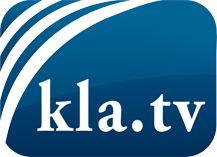 О чем СМИ не должны молчать ...Мало слышанное от народа, для народа...регулярные новости на www.kla.tv/ruОставайтесь с нами!Бесплатную рассылку новостей по электронной почте
Вы можете получить по ссылке www.kla.tv/abo-ruИнструкция по безопасности:Несогласные голоса, к сожалению, все снова подвергаются цензуре и подавлению. До тех пор, пока мы не будем сообщать в соответствии с интересами и идеологией системной прессы, мы всегда должны ожидать, что будут искать предлоги, чтобы заблокировать или навредить Kla.TV.Поэтому объединитесь сегодня в сеть независимо от интернета!
Нажмите здесь: www.kla.tv/vernetzung&lang=ruЛицензия:    Creative Commons License с указанием названия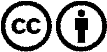 Распространение и переработка желательно с указанием названия! При этом материал не может быть представлен вне контекста. Учреждения, финансируемые за счет государственных средств, не могут пользоваться ими без консультации. Нарушения могут преследоваться по закону.